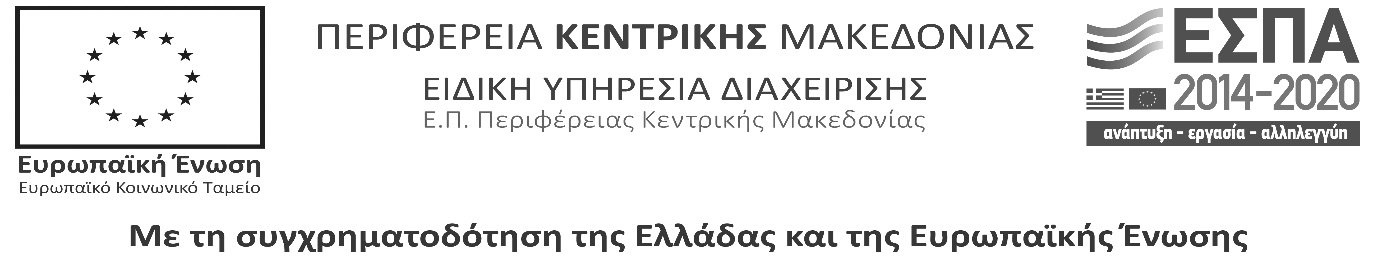                                                                                                        Αθήνα / Athens  20/11/2018                                                                                                Αρ. Πρωτ. / Ref. Nr: 1385ΠΡΟΣΚΛΗΣΗ ΕΚΔΗΛΩΣΗΣ ΕΝΔΙΑΦΕΡΟΝΤΟΣ ΓΙΑ ΤΟ ΥΠΟΕΡΓΟ 2 «ΕΚΠΟΝΗΣΗ ΥΠΟΣΤΗΡΙΚΤΙΚΩΝ ΕΡΓΑΛΕΙΩΝ ΥΠΟΕΡΓΟΥ 1» ΣΤΟ ΠΛΑΙΣΙΟ ΤΗΣ ΠΡΑΞΗΣ «ΟΛΟΚΛΗΡΩΜΕΝΗ ΥΠΗΡΕΣΙΑ ΚΑΤΑΠΟΛΕΜΗΣΗΣ ΤΩΝ ΔΙΑΚΡΙΣΕΩΝ ΚΑΙ ΠΡΟΩΘΗΣΗΣ ΤΗΣ ΚΟΙΝΩΝΙΚΗΣ ΕΝΤΑΞΗΣ ΤΩΝ ΑΤΟΜΩΝ ΜΕ ΑΝΑΠΗΡΙΑ, ΤΩΝ ΑΤΟΜΩΝ ΜΕ ΧΡΟΝΙΕΣ ΠΑΘΗΣΕΙΣ ΚΑΙ ΤΩΝ ΟΙΚΟΓΕΝΕΙΩΝ ΤΟΥΣ ΠΟΥ ΔΙΑΒΙΟΥΝ ΣΤΗΝ ΠΕΡΙΦΕΡΕΙΑ ΤΗΣ ΚΕΝΤΡΙΚΗΣ ΜΑΚΕΔΟΝΙΑΣ»Εκτιμώμενη αξία σύμβασης €9.360,00 συμπεριλαμβανομένου ΦΠΑ.Η Εθνική Συνομοσπονδία Ατόμων με Αναπηρία (Ε.Σ.Α.μεΑ.) (Αναθέτουσα Αρχή) ,ΝΠΙΔ μη Κερδοσκοπικού Χαρακτήρα είναι δικαιούχος της Πράξης «Ολοκληρωμένη Υπηρεσία Καταπολέμησης των Διακρίσεων και Προώθησης της Κοινωνικής Ένταξης των Ατόμων με Αναπηρία, των Ατόμων με Χρόνιες Παθήσεις και των Οικογενειών τους που Διαβιούν στην Περιφέρεια της Κεντρικής Μακεδονίας» με κωδικό ΟΠΣ (MIS) 5011444 που εντάχθηκε στο Επιχειρησιακό Πρόγραμμα «Κεντρική Μακεδονία 2014-2020» σύμφωνα με την με Α.Π.2382/18.05.2018 απόφαση ένταξης του Περιφερειάρχη Κεντρικής Μακεδονίας. Η Πράξη συγχρηματοδοτείται από το Ευρωπαϊκό Κοινωνικό Ταμείο (ΕΚΤ) και από Εθνικούς Πόρους.Στο πλαίσιο της παραπάνω Πράξης, η Ε.Σ.Α.μεΑ. με την Νο27/12.11.2018 Απόφαση της Εκτελεστικής Γραμματείας της,ΚΑΛΕΙνομικά ή φυσικά πρόσωπα που επιθυμούν να εκδηλώσουν ενδιαφέρον για τη σύναψη σύμβασης έργου με αντικείμενο την εκπόνηση εργαλείων στο πλαίσιο του Υποέργου 2 «Εκπόνηση Υποστηρικτικών Εργαλείων Υποέργου 1» για την υποστήριξη του Υποέργου 1 «Υπηρεσία ενημέρωσης / ευαισθητοποίησης για την προώθηση της εφαρμογής της δικαιωματικής αντίληψης για την αναπηρία».ΠΡΟΟΙΜΙΟΟμάδα στόχος της Πράξης είναι τα άτομα με αναπηρία, τα άτομα με χρόνιες παθήσεις και οι οικογένειές τους που διαβιούν στην Περιφέρεια της Κεντρικής Μακεδονίας. Στόχος της Πράξης είναι η καταπολέμηση της διάκρισης και η προώθηση της κοινωνικής ένταξης της ομάδας στόχου. Πιο συγκεκριμένα, η Πράξη, η οποία συνιστά ολοκληρωμένη παρέμβαση (ΥΓΟΣ), στοχεύει: στην ενίσχυση της ικανότητας της περιφερειακής και τοπικής αυτοδιοίκησης και άλλων σημαντικών συλλογικών φορέων -όπως είναι κοινωνικοί εταίροι, επιστημονικοί φορείς, σύλλογοι εργαζομένων, σύλλογοι καταναλωτών κ.α.- να ενσωματώνουν τη δικαιωματική προσέγγιση της αναπηρίας στον επιχειρησιακό σχεδιασμό και δράση τους αντίστοιχα, στη βελτίωση της ποιότητας εξυπηρέτησης της ομάδας στόχου από σημαντικές για την κοινωνική τους ένταξη υπηρεσίες, στη βελτίωση των ευκαιριών απασχόλησης των ατόμων με αναπηρία και χρόνιες παθήσεις, στην ενδυνάμωση της ομάδας στόχου, στη διευκόλυνση της ένταξης και επανένταξης των ατόμων με αναπηρία και χρόνιες παθήσεις στον κόσμο της εργασίας. Αντικείμενο της ΣύμβασηςΗ Ε.Σ.Α.μεΑ. επιθυμεί να συνάψει σύμβαση έργου με φυσικό ή νομικό πρόσωπο για την υλοποίηση του Υποέργου 2 «Εκπόνηση Υποστηρικτικών Εργαλείων Υποέργου 1». Το Υποέργο αυτό, όπως αναφέρεται και στον τίτλο του, υποστηρίζει το Υποέργο 1 «Υπηρεσία ενημέρωσης / ευαισθητοποίησης για την προώθηση της εφαρμογής της δικαιωματικής αντίληψης για την αναπηρία». Οι στόχοι του Υποέργου 1, στους οποίους καλείται να συμβάλλει το Υποέργο 2, είναι οι εξής: -η ενίσχυση της ικανότητας των στελεχών (αιρετών και μη) της περιφερειακής και τοπικής αυτοδιοίκησης να ενσωματώνουν τη δικαιωματική προσέγγιση της αναπηρίας στις τοπικές κοινωνικές και αναπτυξιακές πολιτικές, μέτρα, δράσεις και προγράμματα, - η ενίσχυση της ικανότητας συλλογικών φορέων, όπως κοινωνικοί εταίροι, σύλλογοι εργαζομένων, σύλλογοι καταναλωτών, επιστημονικοί φορείς (π.χ. επιμελητήρια)  κ.α. να ενσωματώνουν τη δικαιωματική προσέγγιση της αναπηρίας στη δράση τους, - η ενημέρωση των στελεχών που απασχολούνται σε υπηρεσίες που προσεγγίζει μεγάλος αριθμός πολιτών και οι οποίες διαδραματίζουν κεντρικό ρόλο στην κοινωνική ένταξη της ομάδας στόχου λόγω της πληροφόρησης που παρέχουν -όπως είναι τα Κέντρα Εξυπηρέτησης Πολιτών, τα Κέντρα Κοινότητας και τα ΚΠΑ 2 του ΟΑΕΔ- σε θέματα εξυπηρέτησης/συναλλαγής ατόμων με αναπηρία και χρόνιες παθήσεις, - η ευαισθητοποίηση και ενημέρωση των επιχειρήσεων και εργοδοτικών φορέων για θέματα σχετιζόμενα με την απασχόληση των ατόμων με αναπηρία και χρόνιες παθήσεις (π.χ. εύλογες προσαρμογές κ.λπ.) με στόχο την προσφορά θέσεων εργασίας σε αυτά, - η ενημέρωση της ομάδας στόχου για τα δικαιώματά της στον τομέα της απασχόλησης και την εργασία, στη βάση των επιταγών του συντάγματος και των προβλέψεων της εθνικής νομοθεσίας, μεταξύ της οποίας περιλαμβάνεται ο ν.4074/2012 με τον οποίο η χώρα μας κύρωσε τη Σύμβαση των Ηνωμένων Εθνών για τα Δικαιώματα των Ατόμων με Αναπηρίες, και - η ενεργοποίηση της ομάδας στόχου για συμμετοχή σε προγράμματα συμβουλευτικής, επαγγελματικής κατάρτισης, πρακτικής άσκησης και πιστοποίησης για ένταξη και επανένταξη στην απασχόληση. Συγκεκριμένα, η σύμβαση έργου θα έχει ως αντικείμενο την εκπόνηση των παρακάτω εργαλείων:Ο ανάδοχος αναμένεται σε όλα τα υποστηρικτικά εργαλεία να: α) ενσωματώνει τη δικαιωματική προσέγγιση της αναπηρίας, όπως αυτή κατοχυρώθηκε στη Σύμβαση των Ηνωμένων Εθνών για τα Δικαιώματα των Ατόμων με Αναπηρία (ν.4074/2012). Πιο συγκεκριμένα, ο ανάδοχος αναμένεται να: α) διαχέει την ιδέα πως τα άτομα με αναπηρία είναι υποκείμενα δικαιωμάτων, β) υιοθετεί τον ορισμό της αναπηρίας που περιλαμβάνεται στη Σύμβαση των Ηνωμένων Εθνών για τα Δικαιώματα των Ατόμων με Αναπηρία, γ) προβάλλει την αναπηρία ως έκφανση της ανθρώπινης ποικιλομορφίας, δ) αναδεικνύει τη συμβολή της εφαρμογής της αρχής της μη διάκρισης λόγω αναπηρίας/χρόνιας πάθησης, ε) υιοθετεί την ολιστική προσέγγιση στα ζητήματα αναπηρίας/χρόνιας πάθησης, και τη σημασία της οριζόντιας ενσωμάτωσης της αναπηρίας («disability mainstreaming») και της εφαρμογής του καθολικού σχεδιασμού, στ) επισημαίνει τα εμπόδια που αντιμετωπίζουν τα άτομα με αναπηρία/χρόνιες παθήσεις, λαμβάνοντας υπόψη τις ανάγκες των διαφορετικών κατηγοριών αναπηρίας και ως εκ τούτου τη σημασία εφαρμογής στοχευμένων δράσεων, ζ) επισημαίνει τον σημαντικό ρόλο που παίζει η παρακολούθησης της εφαρμογής της Σύμβασης σε τοπικό και περιφερειακό επίπεδο (ν.4488/2017, άρθρο 7, παρ.3).   β) υιοθετεί και διαδίδει τις θέσεις του τριτοβάθμιου οργάνου του αναπηρικού κινήματος της χώρας (Ε.Σ.Α.με.Α.).   Ειδικότερα:Το Παραδοτέο (1) «Οδηγός πρακτικών εξυπηρέτησης/συναλλαγής με άτομα της ομάδας στόχου» σκοπό έχει να βοηθήσει τα στελέχη που απασχολούνται στα Κέντρα Εξυπηρέτησης Πολιτών - ΚΕΠ, στα Κέντρα Κοινότητας και στα Κέντρα Προώθησης στην Απασχόληση - ΚΠΑ 2 του ΟΑΕΔ να αναβαθμίσουν τις παρεχόμενες στους πολίτες με αναπηρία και χρόνιες παθήσεις υπηρεσίες τους. Ο Οδηγός, μεταξύ άλλων, θα περιλαμβάνει τα εξής: παρουσίαση εμποδίων ανά κατηγορία αναπηρίας, τρόπους άρσης αυτών, τεχνικές εξυπηρέτησης/συναλλαγής.Το Παραδοτέο (2) «Ερωτηματολόγιο για τη διερεύνηση των επαγγελματικών επιθυμιών/προσδοκιών της ομάδας στόχου» αποσκοπεί στον εντοπισμό των τομέων ενδιαφέροντος των ατόμων με αναπηρία και χρόνιες παθήσεις προκειμένου μέσω της υποβολής προτάσεων στις αρμόδιες αρχές να διευκολυνθεί η πρόσβασή τους σε προγράμματα εκπαίδευσης/κατάρτισης, αφετέρου σε προγράμματα απασχόλησης και θέσεις εργασίας. Το Παραδοτέο (3) «Ερωτηματολόγιο για τη διερεύνηση των εμποδίων που αντιμετωπίζει η ομάδα στόχος στην προσπάθειά της να ενταχθεί στην αγορά εργασίας» στοχεύει στην καταγραφή αυτών των εμποδίων, και κατ’ επέκταση στην εξεύρεση τρόπων άρσης τους,  διευκολύνοντας την ένταξη των ατόμων με αναπηρία και χρόνιες παθήσεις στον κόσμο της εργασίας μέσω της υποβολής σχετικών προτάσεων στις αρμόδιες αρχές. Το Παραδοτέο (4) «Οδηγός ενημέρωσης/ευαισθητοποίησης εργοδοτικών φορέων και επιχειρήσεων για θέματα σχετιζόμενα με την απασχόληση των ατόμων με αναπηρία και χρόνιες παθήσεις» στοχεύει στην ενημέρωση/ευαισθητοποίηση εργοδοτικών φορέων, επιχειρήσεων, κοινωνικών συνεταιριστικών επιχειρήσεων και συλλόγων εργαζομένων γύρω από τα δικαιώματα των ατόμων με αναπηρία και χρόνιες παθήσεις στην εργασία/απασχόληση, προκειμένου οι ως άνω φορείς να εντάξουν τη δικαιωματική προσέγγιση της αναπηρίας στις πολιτικές, τακτικές, δράσεις, δραστηριότητες τους, συμβάλλοντας έτσι στην ενίσχυση της απασχόλησης της ομάδας στόχου. Το Παραδοτέο (5) «Οδηγός απασχόλησης και επιχειρηματικότητας για άτομα με αναπηρία και χρόνιες παθήσεις» στοχεύει στην ενημέρωση των ίδιων των ατόμων με αναπηρία και χρόνιες παθήσεις  και των αντιπροσωπευτικών οργανώσεών τους για τα δικαιώματά τους στον τομέα της εργασίας/απασχόλησης και τις ευκαιρίες απασχόλησης και άσκησης επιχειρηματικής δραστηριότητας που τους προσφέρονται. Το Παραδοτέο (6) «Εγχειρίδιο για την ενσωμάτωση της δικαιωματικής προσέγγισης της αναπηρίας στις τοπικές κοινωνικές και αναπτυξιακές πολιτικές, δράσεις, μέτρα και προγράμματα» στοχεύει στην ενίσχυση της ικανότητας των αιρετών και υπηρεσιακών στελεχών της περιφερειακής και τοπικής αυτοδιοίκησης να εφαρμόζουν τις σχετικές απαιτήσεις της Σύμβασης των Ηνωμένων Εθνών για τα Δικαιώματα των Ατόμων με Αναπηρία (ν.4074/2012).  Το Παραδοτέο (7) «Οδηγός δικαιωμάτων για άτομα με αναπηρία, χρόνιες παθήσεις και τις οικογένειές τους» στοχεύει στη συμπλήρωση ενός ελλείμματος πληροφόρησης, συμβάλλοντας στην ενίσχυση της ικανότητας των αναπηρικών οργανώσεων και των ίδιων ατόμων με αναπηρία, χρόνιες παθήσεις και των οικογενειών τους να προστατεύουν και να διεκδικούν τα δικαιώματά τους. Μέσω του Οδηγού επίσης θα παρέχεται πληροφόρηση σχετικά με τις παροχές της ελληνικής Πολιτείας στα άτομα με αναπηρία, τα άτομα με χρόνιες παθήσεις και τις οικογένειές τους που διαβιούν στην Περιφέρεια Κεντρικής Μακεδονίας. Τεχνικά χαρακτηριστικά των υποστηρικτικών εργαλείων:Α) Τα υποστηρικτικά εργαλεία 1,4,5,6 και 7 πρέπει να περιλαμβάνουν τα εξής:-Περιεχόμενα.-Εισαγωγή (γενική περιγραφή και σκοπός, ομάδα στόχος κ.α.).-Κύριο Μέρος, το οποίο θα αποτελείται από επιμέρους ενότητες (όπως νομοθεσία, παραδείγματα κ.α.).-Σύνοψη.Τα κείμενα θα συνταχθούν σε σελίδες μεγέθους Α4 και η κάθε σελίδα θα περιλαμβάνει από 400 έως 500 λέξεις.Β) Τα υποστηρικτικά εργαλεία 2 και 3 θα είναι δομημένα ερωτηματολόγια τα οποία θα περιλαμβάνουν κλειστές (περισσότερες) και ανοιχτές ερωτήσεις (λιγότερες). Για να επιτευχθεί η σαφήνεια των ερωτηματολογίων θα ακολουθηθούν κατά τον σχεδιασμό και την οριστικοποίησή τους οι εξής αρχές : ευρεία εισαγωγή για τον ερωτώμενο η οποία παρουσιάζει τα εξής : γιατί, πώς και πότε της συλλογής δεδομένων, ευκολία ερμηνείας: το ερωτηματολόγιο θα είναι σαφές, κατανοητό και συνοπτικό, κίνητρο: το ερωτηματολόγιο θα είναι ενδιαφέρον, ελκυστικό και αναγνώσιμο, καθοδήγηση (ροή): η λογική ανάπτυξη του θέματος από τμήμα σε τμήμα και από ερώτηση σε ερώτηση η οποία θα βοηθήσει τόσο τον ερωτώμενο όσο και την συνεπή απάντηση. Τονίζεται ότι ο Ανάδοχος οφείλει να τηρεί τους κανόνες και τις απαιτήσεις δημοσιότητας που ορίζει το Επιχειρησιακό Πρόγραμμα.Ο υποψήφιος Ανάδοχος κατά την υποβολή της τεχνικής προσφοράς του θα πρέπει να περιγράψει τη μεθοδολογία υλοποίησης των δράσεων (εργαλείων) στη βάση της δικαιωματικής προσέγγισης της αναπηρίας. Οι προδιαγραφές συγγραφής των θεματικών ενοτήτων ανά υποστηρικτικό εργαλείο θα τεθούν από τον Επιστημονικά Υπεύθυνο της Αναθέτουσας Αρχής (Ε.Σ.Α.μεΑ.) που έχει οριστεί στο Υποέργο 6 της Πράξης. Ο Επιστημονικά Υπεύθυνος του Αναδόχου θα πραγματοποιεί μια τουλάχιστον συνάντηση ανά μήνα στην έδρα της Ε.Σ.Α.μεΑ. στην Αθήνα (από τον πρώτο μήνα έως τον τελευταίο μήνα της σύμβασης) με τον Επιστημονικά Υπεύθυνο της Αναθέτουσας Αρχής., ώστε να επιτευχθεί με τον καλύτερο δυνατό τρόπο η καθοδήγηση, η παρακολούθηση και η εποπτεία του υλικού. Οι συναντήσεις αυτές θα αφορούν την έγκριση της μεθοδολογίας, την πορεία της συγγραφής του συνόλου του υποστηρικτικού υλικού μέχρι την ολοκλήρωσή του. Η Επιτροπή Ποιοτικής και Ποσοτικής παραλαβής του έργου, θα παραλάβει (τελική παραλαβή) το έργο του Αναδόχου και θα εισηγηθεί στην Εκτελεστική Γραμματεία για όλα τα ζητήματα που αφορούν στην εκτέλεση όλων των όρων της σύμβασης και στην εκπλήρωση των υποχρεώσεων του Αναδόχου.Ο συνολικός προϋπολογισμός του έργου ανέρχεται στο ποσό των 9.360,00 ευρώ, συμπεριλαμβανομένου του ΦΠΑ και των νόμιμων κρατήσεων.Παραδοτέα7 υποστηρικτικά εργαλεία όπως ορίζονται στην ενότητα 1.Διάρκεια της σύμβασηςΗ χρονική διάρκεια υλοποίησης του έργου είναι 3 μήνες από την υπογραφή της σύμβασης. Η Σύμβαση δύναται να παραταθεί σε περίπτωση παράτασης του έργου χωρίς μεταβολή του οικονομικού αντικειμένου του έργου. Η σύμβαση λήγει με την προσήκουσα παραλαβή του συνόλου των παραδοτέων. Τα επιμέρους στάδια υποβολής των Παραδοτέων ορίζονται ως εξής:Προϋποθέσεις ΣυμμετοχήςΣτη Πρόσκληση μπορούν να συμμετάσχουν φυσικά ή νομικά πρόσωπα της ημεδαπής ή της αλλοδαπής, καθώς και ενώσεις φυσικών ή και νομικών προσώπων που υποβάλλουν κοινή προσφορά. Κάθε φυσικό ή νομικό πρόσωπο μπορεί να συμμετάσχει στο διαγωνισμό είτε μεμονωμένα είτε σε μία μόνο κοινοπραξία / ένωση.Τα παραπάνω φυσικά ή νομικά πρόσωπα, κοινοπραξίες ή ενώσεις της ημεδαπής ή της αλλοδαπής, θα πρέπει να διαθέτουν ικανότητες και εμπειρία για την υλοποίηση των παραπάνω παραδοτέων.Ειδικότερα οι υποψήφιοι ανάδοχοι, φυσικά ή νομικά πρόσωπα,  θα πρέπει να πληρούν και να τεκμηριώνουν επαρκώς, με ποινή αποκλεισμού, τις παρακάτω ελάχιστες προϋποθέσεις συμμετοχής:Οργανωτική δυνατότητα και επιχειρησιακή ικανότητα να αναλάβουν το έργοΗ οποία αποδεικνύεται από το γενικό προφίλ του προσφέρων, που θα είναι σε συνάφεια με το προκηρυσσόμενο έργο και από την επαρκή στελέχωση της Ομάδας Έργου του Αναδόχου, η οποία θα πρέπει να απαρτίζεται από ικανό αριθμό έμπειρων στελεχών κατάλληλων για την επιτυχή υλοποίηση του περιγραφόμενου έργου.Τεχνικές ικανότητες, εξειδικευμένες γνώσεις και την τεκμηριωμένη εμπειρία σε οδηγούς και εγχειρίδια ή/και μελέτες ή /και έρευνες πεδίου για την αναπηρία ή άλλες ευπαθείς κοινωνικές ομάδεςΟι οποίες θα αποδεικνύονται από την υλοποίηση εντός των τελευταίων πέντε (5) ετών, ενός (1) έργου (οδηγοί/εγχειρίδια ή και μελετών ή και ερευνών) στο ίδιο ή σε συναφές θεματικό αντικείμενο με το προκηρυσσόμενο.  Ομάδα έργου η οποία θα πρέπει να έχει κατ’ ελάχιστον την παρακάτω δομή:Στέλεχος 1: Επιστημονικός Υπεύθυνος (ΕΥ), ο οποίος θα έχει τη συνολική επιστημονική ευθύνη των εργασιών του Αναδόχου. Ο Επιστημονικός Υπεύθυνος θα πρέπει κατ’ ελάχιστον να πληροί τα ακόλουθα κριτήρια:Πανεπιστημιακό τίτλο σε κοινωνικές ή οικονομικές ή πολιτικές ή νομικές επιστήμες. Μεταπτυχιακό τίτλο σπουδών κοινωνικών ή οικονομικών ή  πολιτικών ή νομικών επιστημών.Αποδεδειγμένη εξοικείωση με το θεματικό πεδίο της αναπηρίας που να αποδεικνύεται με συμμετοχή στην εκπόνηση τουλάχιστον ενός (1) εγχειριδίου ή/και οδηγού ή/και μελέτης σχετικής με την αναπηρία.Στέλεχος 2:Υπεύθυνος των Οδηγών της Δράσης 1, 4 και 5: Πανεπιστημιακό τίτλο σε οικονομικές ή κοινωνικές επιστήμες.Μεταπτυχιακό τίτλο σε οικονομικές ή κοινωνικές επιστήμες.Συμμετοχή στην εκπόνηση οδηγών ή/και εγχειριδίων ή/και μελετών που αφορούν στην αναπηρία ή/και σε ευπαθείς ομάδες του πληθυσμού (σε θεματικά πεδία όπως απασχόληση, κοινωνική εργασία, κοινωνική διοίκηση και ανάπτυξη, ευπαθείς κοινωνικές ομάδες και κοινωνικό αποκλεισμό). Στέλεχος 3:Υπεύθυνος του εγχειριδίου, του οδηγού και των ερωτηματολογίων της Δράσης 2, 3, 6 και 7: Πανεπιστημιακό τίτλο σε οικονομικές ή κοινωνικές ή πολιτικές ή νομικές επιστήμες.Μεταπτυχιακό τίτλο σε οικονομικές ή κοινωνικές ή πολιτικές ή νομικές επιστήμες.Συμμετοχή στην συγγραφή οδηγών ή/και εγχειριδίων ή/και μελετών στην αναπηρία ή/και σε ευπαθείς ομάδες του πληθυσμού (σε θεματικά πεδία όπως ανθρώπινα δικαιώματα, κοινωνική πολιτική, αναπτυξιακή πολιτική).Αποδεδειγμένη επαγγελματική εμπειρία στην διεξαγωγή ποιοτικών ερευνών σε ευπαθείς κοινωνικές ομάδες (συμμετοχή ως ερευνητής/ρία σε τουλάχιστον 1 ποιοτική έρευνα).Επιστημονική γνώση και επαγγελματική εμπειρία στον τομέα των ατόμων με αναπηρία. Τα πτυχία ανά ειδικότητα που είναι αποδεκτά παρουσιάζονται στο  Παράρτημα Α της Παρούσης.Τρόπος ΠληρωμήςΤο σύνολο της πληρωμής θα καταβληθεί στον Ανάδοχο με την ολοκλήρωση και παραλαβή του συνόλου των παραδοτέων. Για την πληρωμή του Αναδόχου απαιτούνται τα κάτωθι δικαιολογητικά:α) τιμολόγιο του Αναδόχου, β) φορολογική και ασφαλιστική ενημερότητα σε  ισχύ κατά την ημέρα πληρωμής,γ) καθώς και όποιο άλλο δικαιολογητικό τυχόν ζητηθεί από το Λογιστήριο της Αναθέτουσας Αρχής.Τα προβλεπόμενα από τις φορολογικές διατάξεις παραστατικά θα εκδίδονται στο όνομα της Αναθέτουσας Αρχής, μετά την εκτέλεση και παράδοση του έργου, κατά τα οριζόμενα στο παρόν άρθρο. Ο Ανάδοχος επιβαρύνεται με κάθε νόμιμη ασφαλιστική εισφορά και κράτηση υπέρ Νομικών Προσώπων, Ανεξάρτητων Αρχών ή άλλων Οργανισμών που κατά νόμο τον βαρύνει. Η καθαρή αξία των παραστατικών υπόκειται σε παρακράτηση φόρου εισοδήματος βάσει του Ν.4172/2013.Διαδικασία ΑξιολόγησηςΗ αξιολόγηση και επιλογή του Αναδόχου θα γίνει από την Εκτελεστική Γραμματεία της Ε.Σ.Α.μεΑ, κατόπιν εισήγησης Τριμελούς Επιτροπής που θα ορίσει η ΕΣΑμεΑ. Κριτήριο αξιολόγησης θα είναι η βέλτιστη σχέση ποιότητας – τιμής.Οι προσφορές γίνονται δεκτές και αξιολογούνται μόνο εφόσον αφορούν το σύνολο του έργου.Αξιολόγηση Τεχνικών ΠροσφορώνΗ αξιολόγηση των τεχνικών προσφορών των υποψηφίων Αναδόχων, θα γίνει με βάση τα ακόλουθα κριτήρια:Πίνακας: Ομάδες και συντελεστές κριτηρίων τεχνικής αξιολόγησηςΌλα τα επιμέρους κριτήρια βαθμολογούνται αυτόνομα. Η συνολική βαθμολογία για κάθε επιμέρους κριτήριο κυμαίνεται από 100 έως 120 βαθμούς, όπως ορίζεται παρακάτω:  καθορίζεται σε 100 βαθμούς για τις περιπτώσεις που καλύπτονται ακριβώς οι απαιτήσεις της διακήρυξης (υποχρεωτικές).  αυξάνεται µέχρι 120 βαθμούς στις περιπτώσεις που υπερκαλύπτονται οι απαιτήσεις της διακήρυξης.  Η συνολική βαθμολογία κάθε επιµέρους κριτηρίου σταθµίζεται µε το συντελεστή βαρύτητας του κριτηρίου αυτού, όπως αυτός ορίζεται στον αντίστοιχο πίνακα και θα στρογγυλοποιείται στα 2 δεκαδικά ψηφία και εφόσον το τρίτο δεκαδικό είναι 1,2,3,4 θα στρογγυλοποιείται προς τα κάτω, ενώ αν είναι 5,6,7,8,9 προς τα πάνω.  Η συνολική βαθµολογία κάθε οµάδας κριτηρίων προκύπτει από το άθροισµα των σταθµισµένων βαθµολογιών όλων των επιµέρους κριτηρίων της.  Το άθροισµα των βαθµολογιών των οµάδων αποτελεί τον Απόλυτο Βαθµό Τεχνικής Προσφοράς (ΑΒΤΠ). Ο Τελικός (Συνολικός) Βαθµός Τεχνικής Προσφοράς (ΤΒΤΠ) κάθε υποψηφίου υπολογίζεται από τον τύπο: όπου  ABTΠmax =η  απόλυτη  βαθμολογία  του  καλύτερου τεχνικά  υποψηφίου. Κριτήρια με βαθμολογία μικρότερη από 100 βαθμούς (ήτοι που δεν καλύπτουν/παρουσιάζουν αποκλίσεις από τις τεχνικές προδιαγραφές της παρούσας) επιφέρουν την απόρριψη της προσφοράς. Αξιολόγηση Οικονομικών ΠροσφορώνΗ βαθμολόγηση των Οικονομικών Προσφορών των Προσφερόντων είναι σχετική. Για κάθε Προσφέροντα θα υπολογισθεί ο Τελικός Βαθμός της Οικονομικής Προσφοράς του (Τ.Β.Ο.Π.), ως εξής: όπου Οικονομική Προσφορά Προσφέροντος ορίζεται το ποσό σε Ευρώ έναντι του οποίου προτίθεται να εκτελέσει ο Προσφέρων το Έργο, μη συμπεριλαμβανομένου του ΦΠΑ και Οικονομική Προσφορά Μειοδότη είναι το μικρότερο ποσό σε Ευρώ, μη συμπεριλαμβανομένου του ΦΠΑ. Είναι προφανές ότι ο βαθμός αυτός θα είναι ένας αριθμός μικρότερος ή ίσος του 100 (ο μειοδότης, δηλαδή ο Προσφέρων με τη μικρότερη συνολική οικονομική προσφορά, θα έχει Τ.Β.Ο.Π.= 100).Τελική αξιολόγησηΗ τελική αξιολόγηση περιλαμβάνει την κατάταξη των προσφορών για την τελική επιλογή της πλέον συμφέρουσας Προσφοράς. Προς τούτο θα εξαχθεί ο Τελικός Βαθμός Συνολικής Προσφοράς (Τ.Β.Σ.Π.) κάθε Προσφέροντος με τον ακόλουθο μαθηματικό τύπο: Με βάση τον Τελικό Βαθμό Συνολικής Προσφοράς τους, οι Προσφέροντες θα καταταχθούν κατά φθίνουσα σειρά του βαθμού τους και επικρατέστερος υποψήφιος θα είναι ο προσφέρων με τον μεγαλύτερο Τ.Β.Σ.Π.Οδηγίες και Προθεσμία Υποβολής Προσφορών. Οι προσφορές κατατίθενται από τους δικαιούμενους συμμετοχής, μέσα σε ενιαίο σφραγισμένο φάκελο πληκτρολογημένες με Η/Υ ή δακτυλογραφημένες και υποχρεωτικά στην Ελληνική γλώσσα. Ο φάκελος θα πρέπει να περιέχει σε ξεχωριστούς υποφακέλους την τεχνική και την οικονομική προσφορά του υποψηφίου. Ειδικότερα:Ο υποφάκελος της τεχνικής προσφοράς θα πρέπει να περιλαμβάνει: Ο υποφάκελος οικονομική προσφοράς, πρέπει να περιλαμβάνει:Τον ακόλουθο πίνακα συμπληρωμένο με την προσφορά:Εάν οι τιμές ενός προσφέροντος είναι κατά τη γνώμη της Επιτροπής αναιτιολόγητες, η Επιτροπή μπορεί να καλέσει τον προσφέροντα να τις αιτιολογήσει και εάν αυτός δεν προσφέρει επαρκή αιτιολόγηση θα αποκλεισθεί.Οι τιμές των προσφορών δεν υπόκεινται σε μεταβολή κατά τη διάρκεια ισχύος της προσφοράς και εκτέλεσης της σύμβασης. Ο υποψήφιος ανάδοχος έχει μελετήσει και εκτιμήσει τις απαιτήσεις του έργου που θα αναλάβει και τα οικονομικά μεγέθη που θα απαιτηθούν για την καλή εκτέλεση των εργασιών και εγγυάται για την ακρίβεια των επιμέρους στοιχείων του κόστους.Οι ενδιαφερόμενοι μπορούν να υποβάλλουν την προσφορά τους με τους εξής τρόπους: α) Καταθέτοντάς την αυτοπροσώπως ή δια του νομίμου εκπροσώπου τους ή με εξουσιοδοτημένο πρόσωπο. β) Αποστέλλοντάς την ταχυδρομικά με συστημένη επιστολή ή ιδιωτικό ταχυδρομείο στη διεύθυνση Ελ. Βενιζέλου 236, Ηλιούπολη, ΤΚ 16341. Στην περίπτωση της ταχυδρομικής αποστολής, οι προσφορές παραλαμβάνονται με απόδειξη, με την απαραίτητη, όμως προϋπόθεση ότι θα περιέρχονται στη διεύθυνση Ελ. Βενιζέλου 236, Ηλιούπολη, ΤΚ 16341 μέχρι την καταληκτική ημερομηνία διενέργειας του Διαγωνισμού.Στους κλειστούς φακέλους να αναγράφεται η ένδειξη:ΠΡΟΣ:ΕΘΝΙΚΗ ΣΥΝΟΜΟΣΠΟΝΔΙΑ ΑΤΟΜΩΝ ΜΕ ΑΝΑΠΗΡΙΑ(ΕΣΑμεΑ)Ελευθερίου Βενιζέλου 236 Τ.Κ.16341 Ηλιούπολη,2ος Όροφος,Υπ’ όψιν Γραφείου ΠρωτοκόλλουΥΠΟΒΟΛΗ ΠΡΟΤΑΣΗΣ ΠΡΟΣ ΣΥΝΑΨΗ ΣΥΜΒΑΣΗΣ ΓΙΑ ΤΟ ΥΠΟΕΡΓΟ 2 «ΕΚΠΟΝΗΣΗ ΥΠΟΣΤΗΡΙΚΤΙΚΩΝ ΕΡΓΑΛΕΙΩΝ ΥΠΟΕΡΓΟΥ 1»  [Αρ. Πρόσκλησης: 1385/20.11.2018] ΤΗΣ ΠΡΑΞΗΣ «ΟΛΟΚΛΗΡΩΜΕΝΗ ΥΠΗΡΕΣΙΑ ΚΑΤΑΠΟΛΕΜΗΣΗΣ ΤΩΝ ΔΙΑΚΡΙΣΕΩΝ ΚΑΙ ΠΡΟΩΘΗΣΗΣ ΤΗΣ ΚΟΙΝΩΝΙΚΗΣ ΕΝΤΑΞΗΣ ΤΩΝ ΑΤΟΜΩΝ ΜΕ ΑΝΑΠΗΡΙΑ, ΤΩΝ ΑΤΟΜΩΝ ΜΕ ΧΡΟΝΙΕΣ ΠΑΘΗΣΕΙΣ ΚΑΙ ΤΩΝ ΟΙΚΟΓΕΝΕΙΩΝ ΤΟΥΣ ΠΟΥ ΔΙΑΒΙΟΥΝ ΣΤΗΝ ΠΕΡΙΦΕΡΕΙΑ ΤΗΣ ΚΕΝΤΡΙΚΗΣ ΜΑΚΕΔΟΝΙΑΣ»Προθεσμία κατάθεσης δικαιολογητικώνΟρίζεται στις δεκαπέντε (15) ημέρες, αρχόμενης από την επομένη της ημερομηνίας δημοσίευσης της παρούσας και λήξης της την Τετάρτη 05 Δεκεμβρίου 2018, ώρα 14:00μ.μ.Δεν θα ληφθούν υπόψη προσφορές που είτε υποβλήθηκαν μετά από την καθορισμένη ημερομηνία είτε ταχυδρομήθηκαν έγκαιρα, αλλά δεν έφθασαν έγκαιρα στον προορισμό τους. Η Αναθέτουσα Αρχή ουδεμία ευθύνη φέρει για τη μη εμπρόθεσμη παραλαβή της Προσφοράς ή για το περιεχόμενο των φακέλων που τη συνοδεύουν. Πληροφορίες/ΔιευκρινήσειςΓια περισσότερες πληροφορίες, οι ενδιαφερόμενοι μπορούν να απευθύνονται τηλεφωνικά στην κ. Ν. Αποστολάκη,  τηλ.: 210 9949837, από Δευτέρα έως Παρασκευή, ώρες 10:00 έως 14:00.Η παρούσα πρόσκληση εκδήλωσης ενδιαφέροντος  καταχωρήθηκε στο ΚΗΜΔΗΣ και δημοσιεύεται στο διαδίκτυο, στην ιστοσελίδα της Ε.Σ.Α.μεΑ. www.esamea.gr).Ο ΠΡΟΕΔΡΟΣ ΤΗΣ Ε.Γ.ΙΩΑΝΝΗΣ ΒΑΡΔΑΚΑΣΤΑΝΗΣΠΑΡΑΡΤΗΜΑ Α΄:Πτυχία ανά ειδικότητα  που γίνονται αποδεκτά:ΠΕ ΟΙΚΟΝΟΜΙΚΟΥ: Πτυχίο Αστικής και Περιφερειακής Ανάπτυξης (από 1998 μετονομάστηκε σε Οικονομικής και Περιφερειακής Ανάπτυξης) ή Δημόσιας Διοίκησης με κατεύθυνση Δημόσιας Οικονομικής ή Δημόσιας Διοίκησης (το οποίο ίσχυε μέχρι το ακαδημαϊκό έτος 1996-1997) ή Διεθνών και Ευρωπαϊκών Οικονομικών και Πολιτικών Σπουδών (από Μάιο 2008 μετονομάστηκε σε Διεθνών και Ευρωπαϊκών Σπουδών) με κατεύθυνση Διεθνών και Ευρωπαϊκών Οικονομικών Σπουδών ή Διεθνών και Ευρωπαϊκών Οικονομικών Σπουδών ή Διεθνών και Ευρωπαϊκών Σπουδών με κατεύθυνση Διεθνών και Ευρωπαϊκών Οικονομικών Σχέσεων ή Διεθνών και Ευρωπαϊκών Σπουδών (πρώην Διεθνών και Ευρωπαϊκών Οικονομικών και Πολιτικών Σπουδών ) με κατεύθυνση Διεθνών και Ευρωπαϊκών Οικονομικών Σπουδών ή Διεθνών Οικονομικών Σχέσεων και Ανάπτυξης ή Διοίκησης Επιχειρήσεων ή Διοίκησης Επιχειρήσεων και Οργανισμών ή Οικονομικής Επιστήμης ή Οικονομικής και Περιφερειακής Ανάπτυξης ή Οικονομικών. (Πτυχία ισότιμα της αλλοδαπής αναγνωρισμένα από ΔΙΚΑΤΣΑ, ΔΟΑΤΑΠ)ΠΕ ΚΟΙΝΩΝΙΚΩΝ ΕΠΙΣΤΗΜΩΝ: Πτυχίο Κοινωνιολογίας ή Κοινωνικής Πολιτικής και Κοινωνικής Ανθρωπολογίας ή Κοινωνικής Ανθρωπολογίας ή Κοινωνικής Διοίκησης ΑΕΙ της ημεδαπής ή ισότιμου της αλλοδαπής αναγνωρισμένου από ΔΙΚΑΤΣΑ, ΔΟΑΤΑΠ.ΠΕ ΠΟΛΙΤΙΚΩΝ ΕΠΙΣΤΗΜΩΝ: Πτυχίο Διεθνών και Ευρωπαϊκών Οικονομικών και Πολιτικών Σπουδών (από Μάιο 2008 μετονομάστηκε σε Διεθνών και Ευρωπαϊκών Σπουδών) με κατεύθυνση Πολιτικών Σπουδών και Διπλωματίας ή Διεθνών και Ευρωπαϊκών Σπουδών με κατεύθυνση Πολιτικών Σπουδών και Διπλωματίας ή Διεθνών και Ευρωπαϊκών Σπουδών (πρώην Διεθνών και Ευρωπαϊκών Οικονομικών και Πολιτικών Σπουδών) με κατεύθυνση Πολιτικών Σπουδών και Διπλωματίας ή Πολιτικής Επιστήμης ή Πολιτικής Επιστήμης και Δημόσιας Διοίκησης ή Πολιτικής Επιστήμης και Ιστορίας ή Πολιτικών Επιστημών ή Πολιτικής Επιστήμης και Διεθνών Σπουδών ή Πολιτικής Επιστήμης και Διεθνών Σχέσεων ή Πολιτικών Θεσμών και Διεθνών Σχέσεων ΑΕΙ. (Πτυχία ισότιμα της αλλοδαπής αναγνωρισμένα από ΔΙΚΑΤΣΑ, ΔΟΑΤΑΠ)ΠΕ ΝΟΜΙΚΩΝ ΕΠΙΣΤΗΜΩΝΠτυχίο Νομικής ΑΕΙ της ημεδαπής ή ισότιμου της αλλοδαπής αναγνωρισμένου από ΔΙΚΑΤΣΑ, Δ.Ο.Α.Τ.Α.ΠΥΠΟΣΤΗΡΙΚΤΙΚΑ ΕΡΓΑΛΕΙΑ – ΠΑΡΑΔΟΤΕΑΥΠΟΣΤΗΡΙΚΤΙΚΑ ΕΡΓΑΛΕΙΑ – ΠΑΡΑΔΟΤΕΑΑριθμός σελίδων1Οδηγός πρακτικών εξυπηρέτησης/συναλλαγής με άτομα της ομάδας στόχου.20,002 Ερωτηματολόγιο για τη διερεύνηση των επαγγελματικών επιθυμιών/προσδοκιών της ομάδας στόχου. 2,003Ερωτηματολόγιο για τη διερεύνηση των εμποδίων που αντιμετωπίζει η ομάδα στόχος στην προσπάθειά της να ενταχθεί στην αγορά εργασίας. 2,004Οδηγός ενημέρωσης /ευαισθητοποίησης εργοδοτικών φορέων και επιχειρήσεων για θέματα σχετιζόμενα με την απασχόληση των ατόμων με αναπηρία και χρόνιες παθήσεις. 12,005Οδηγός απασχόλησης και επιχειρηματικότητας για άτομα με αναπηρία και χρόνιες παθήσεις.12,006Εγχειρίδιο για την ενσωμάτωση της δικαιωματικής προσέγγισης της αναπηρίας στις τοπικές κοινωνικές και αναπτυξιακές πολιτικές, δράσεις, μέτρα και προγράμματα.40,007Οδηγός δικαιωμάτων για άτομα με αναπηρία, χρόνιες παθήσεις και τις οικογένειές τους.32,00Α/ΑΤΙΤΛΟΣ ΠΑΡΑΔΟΤΕΟΥΠερίοδος υλοποίησης1Οδηγός πρακτικών εξυπηρέτησης/συναλλαγής με άτομα της ομάδας στόχου.Μ1-Μ32 Ερωτηματολόγιο για τη διερεύνηση των επαγγελματικών επιθυμιών/προσδοκιών της ομάδας στόχου. Μ2-Μ33Ερωτηματολόγιο για τη διερεύνηση των εμποδίων που αντιμετωπίζει η ομάδα στόχος στην προσπάθειά της να ενταχθεί στην αγορά εργασίας. Μ2-Μ34Οδηγός ενημέρωσης /ευαισθητοποίησης εργοδοτικών φορέων και επιχειρήσεων για θέματα σχετιζόμενα με την απασχόληση των ατόμων με αναπηρία και χρόνιες παθήσεις. Μ1-Μ35Οδηγός απασχόλησης και επιχειρηματικότητας για άτομα με αναπηρία και χρόνιες παθήσεις.Μ1-Μ36Εγχειρίδιο για την ενσωμάτωση της δικαιωματικής προσέγγισης της αναπηρίας στις τοπικές κοινωνικές και αναπτυξιακές πολιτικές, δράσεις, μέτρα και προγράμματα.Μ1-Μ37Οδηγός δικαιωμάτων για άτομα με αναπηρία, χρόνιες παθήσεις και τις οικογένειές τους.Μ1-Μ3Α/ΑΟμάδες και Επιμέρους Κριτήρια ΑξιολόγησηςΣυντελεστής Βαρύτητας (%)Α.Μεθοδολογία Υλοποίησης Έργου και Χρονοδιάγραμμα70Α1Συνολική κατανόηση και αντίληψη αντικειμένου, απαιτήσεων, στόχων και εκροών του Έργου - Αποδοτικότητα της προτεινόμενης μεθόδου εκπόνησης του έργου σε σχέση με τους στόχους και το περιβάλλον του Έργου10Α2Αποτελεσματικότητα μεθοδολογίας και μέσων υλοποίησης, σε σχέση με τους στόχους και το περιβάλλον του Έργου50Α3Ποιότητα του Χρονοπρογραμματισμού παρεχόμενων υπηρεσιών (παραδοτέα, ορόσημα, χρονοδιάγραμμα υλοποίησης) - Αποτελεσματικότητα του Χρονοδιαγράμματος - Συμβατότητα με τους όρους της Διακήρυξης10Β.Οργάνωση / Διοίκηση Έργου30Β1Αποτελεσματικότητα του σχήματος διοίκησης και οργάνωσης του Έργου, συμπεριλαμβανομένης της μεθοδολογίας διασφάλισης ποιότητας και του συστήματος επικοινωνίας του Αναδόχου με την Αναθέτουσα Αρχή. 20Β2Απασχόληση και συμπληρωματικότητα των μελών της Ομάδας Έργου – Καθήκοντα και βαθμός εμπλοκής των μελών.10ΣΥΝΟΛΟ100Α.Μεθοδολογία Υλοποίησης Έργου και ΧρονοδιάγραμμαΑ1Περιγραφή του τρόπου με τον οποίο ο προσφέρων σκοπεύει να προσεγγίσει την υλοποίηση του αντικειμένου του Έργου, από την οποία πρέπει να αποδεικνύεται ότι ο Προσφέρων κατανοεί:Το αντικείμενο του Έργου.Τις απαιτήσεις της Σύμβασης.Τα κρίσιμα θέματα που σχετίζονται με την επίτευξη των στόχων της Αναθέτουσας Αρχής.Α2Αναλυτική περιγραφή της μεθοδολογίας που ο προσφέρων προτίθεται να ακολουθήσει για τη υλοποίηση του αντικειμένου της Σύμβασης. Ανάπτυξη της προτεινόμενης μεθοδολογίας σύμφωνα με το πλαίσιο και τις κατευθύνσεις που αναπτύσσονται στην παρούσα πρόσκληση. Α3Παρουσίαση του προτεινόμενου χρονοδιαγράμματος υλοποίησης των δραστηριοτήτων, των σταδίων υλοποίησης και των παραδοτέων της Σύμβασης (Διάγραμμα Gantt) με βάση τη ρεαλιστική εκτίμηση των χρονικών αλληλουχιών μεταξύ των επιμέρους εργασιών και τη δυνατότητα άμεσης προσαρμογής του χρονοπρογραμματισμού σύμφωνα με τη πορεία υλοποίησης του Έργου.Β.Οργάνωση / Διοίκηση ΈργουΒ1Προτεινόμενο οργανωτικό σχήμα διοίκησης του Έργου.Σύστημα διασφάλισης ποιότητας του Έργου.Σύστημα επικοινωνίας του Αναδόχου με την Αναθέτουσα Αρχή.Β2Παρουσίαση της Ομάδας Έργου – Συνοπτικά βιογραφικά σημειώματα. Στοιχεία απασχόλησης Ομάδας Έργου – Βαθμός εμπλοκής στο ΈργοΣυμπληρωμένο τον παρακάτω Πίνακα, στον οποίο θα δίνονται αναλυτικά στοιχεία απασχόλησης καθενός από τα Μέλη της Ομάδας Έργου.Πίνακας: Στοιχεία Απασχόλησης Ομάδας έργουΌπου συμπληρώνεται:Στην 1η στήλη «Ονοματεπώνυμο»: το ονοματεπώνυμο κάθε προτεινόμενου στελέχους της Ομάδας Έργου.Στη 2η στήλη «Επωνυμία Εταιρίας»: η εταιρία στην οποία απασχολείται το στέλεχος (αν πρόκειται για ένωση εταιριών αναφέρεται το όνομα της εταιρίας που συμμετέχει στη ένωση και με το οποίο έχει δηλωθεί συνεργασία).Στην 3η στήλη «Θέση στην Ομάδα Έργου»: ο ρόλος του στελέχους, σύμφωνα με την προτεινόμενη οργάνωση της Ομάδας Έργου.Στην 4η στήλη «Αρμοδιότητες / Καθήκοντα»: οι βασικές αρμοδιότητες / καθήκοντα που θα έχει το εν λόγω στέλεχος στην Ομάδα Έργου.Στην 5η στήλη «Απασχόληση στο Έργο σε ανθρωπομήνες» αναφέρονται οι ανθρωπομήνες (Α/Μ) που θα απασχοληθεί κάθε στέλεχος σύμφωνα με την πρόταση του υποψηφίου Αναδόχου.1ΣΥΝΟΛΙΚΗ ΠΡΟΣΦΕΡΟΜΕΝΗ ΤΙΜΗ2ΑΝΑΛΟΓΟΥΝ ΦΠΑ3ΤΕΛΙΚΟ ΣΥΝΟΛΟ